                ΠΡΟΓΡΑΜΜΑ  ΕΑΡΙΝΟΥ ΕΞΑΜΗΝΟΥ  ΑΚΑΔΗΜΑΪΚΟΥ  ΕΤΟΥΣ  2020-2021(Έναρξη μαθημάτων  Δευτέρα  1  Μαρτίου 2020)                         ΠΡΟΣΟΧΗ-  ΟΛΑ ΤΑ ΜΑΘΗΜΑΤΑ ΘΑ ΔΙΕΞΑΧΘΟΥΝ ΔΙΑΔΙΚΤΥΑΚΑ  ΝΑ ΕΝΗΜΕΡΩΝΕΣΤΕ ΑΠΟ ΤΗΝ ΙΣΤΟΣΕΛΙΔΑ ΤΟΥ ΤΜΗΜΑΤΟΣ ΓΙΑ ΤΥΧΟΝ ΑΛΛΑΓΕΣ                    ΤΑ ΣΕΜΙΝΑΡΙΑ ΠΤΥΧΙΑΚΗΣ ΘΑ ΞΕΚΙΝΗΣΟΥΝ ΑΠΟ ΤΙΣ 8 ΜΑΡΤΙΟΥ.                                                                      Β΄  ΕΞΑΜΗΝΟ-ΥΠΟΧΡΕΩΤΙΚΑΒ΄  ΕΞΑΜΗΝΟ- ΚΑΤ’ ΕΠΙΛΟΓΗ ΥΠΟΧΡΕΩΤΙΚΑΔ΄  ΕΞΑΜΗΝΟ- ΥΠΟΧΡΕΩΤΙΚΑΔ΄  ΕΞΑΜΗΝΟ- ΚΑΤ’ ΕΠΙΛΟΓΗ ΥΠΟΧΡΕΩΤΙΚΑΣΤ΄  ΕΞΑΜΗΝΟ – ΥΠΟΧΡΕΩΤΙΚΑ  ΜΑΘΗΜΑΤΑΣΤ΄ ΚΑΙ  Η΄  ΕΞΑΜΗΝΟ – ΣΕΜΙΝΑΡΙΑΣΤ΄  ΚΑΙ  Η΄  ΕΞΑΜΗΝΑ - ΜΑΘΗΜΑΤΑ  ΕΠΙΛΟΓΗΣΣεμινάρια ΠτυχιακήςΤΑ ΣΕΜΙΝΑΡΙΑ ΠΤΥΧΙΑΚΗΣ ΘΑ ΞΕΚΙΝΗΣΟΥΝ ΑΠΟ ΤΙΣ 8 ΜΑΡΤΙΟΥ.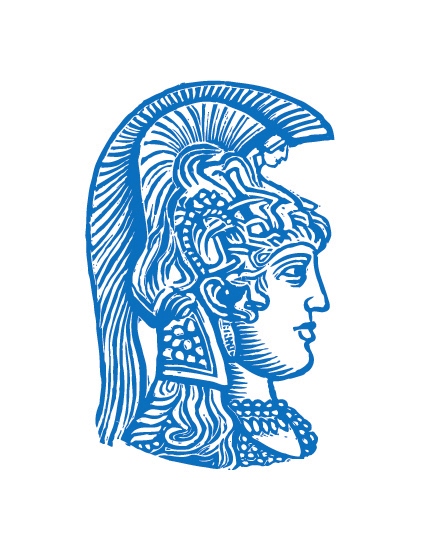        ΕΘΝΙΚΟ  ΚΑΙ  ΚΑΠΟΔΙΣΤΡΙΑΚΟ  ΠΑΝΕΠΙΣΤΗΜΙΟ  ΑΘΗΝΩΝ   ΤΜΗΜΑ  ΕΠΙΚΟΙΝΩΝΙΑΣ  ΚΑΙ  ΜΕΣΩΝ  ΜΑΖΙΚΗΣ  ΕΝΗΜΕΡΩΣΗΣΗΜΕΡΑΩΡΑΜΑΘΗΜΑΔΙΔΑΣΚΟΝΤΕΣΑΙΘΟΥΣΑΔευτέρα12.00-15.00Εισαγωγή στη Δημοσιογραφία και τα Νέα ΜέσαΜαρίνα ΡήγουTο μάθημα θα διεξαχθεί διαδικτυακά-Θα ακολουθήσει ανακοίνωση από τον διδάσκονταΤρίτη9.00-12.00Ψηφιακά μέσα στην επικοινωνία και τον πολιτισμό (πρώην Σύγχρονη Τεχνολογία και ΜΜΕ)ΤιμπλαλέξηTο μάθημα θα διεξαχθεί διαδικτυακά-Θα ακολουθήσει ανακοίνωση από τον διδάσκονταΤρίτη15.00-18.00Γλώσσα και ΕπικοινωνίαΜοσχονάςTο μάθημα θα διεξαχθεί διαδικτυακά-Θα ακολουθήσει ανακοίνωση από τον διδάσκονταΤετάρτη9.00-12.00Νεοελληνική Λογοτεχνία και Κοινωνία Φιλοκύπρου Tο μάθημα θα διεξαχθεί διαδικτυακά-Θα ακολουθήσει ανακοίνωση από τον διδάσκονταΠέμπτη15.00-18.00Νεότερη Τέχνη και Επικοινωνία  Διαμαντοπούλου Tο μάθημα θα διεξαχθεί διαδικτυακά-Θα ακολουθήσει ανακοίνωση από τον διδάσκονταΗΜΕΡΑΩΡΑΜΑΘΗΜΑΔΙΔΑΣΚΟΝΤΕΣΑΙΘΟΥΣΑΤρίτη12-3Εισαγωγή στην Πολιτική ΟικονομίαΚουντούρηςTο μάθημα θα διεξαχθεί διαδικτυακά- Βλέπετε ανακοινώσεις από τον διδάσκονταΤετάρτη     12.00-15.00Σύγχρονη Ιστορία ΠαπαναστασίουTο μάθημα θα διεξαχθεί διαδικτυακά-Θα ακολουθήσει ανακοίνωση από τον διδάσκονταΠαρασκευή12.00-15.00Εισαγωγή στον Πολιτισμό και τις Πολιτισμικές Σπουδές Μυρτώ ΡήγουTο μάθημα θα διεξαχθεί διαδικτυακά-Θα ακολουθήσει ανακοίνωση από τον διδάσκονταΗΜΕΡΑΩΡΑΜΑΘΗΜΑΔΙΔΑΣΚΟΝΤΕΣΑΙΘΟΥΣΑΔευτέρα15.00-18.00Δίκαιο των ΜΜΕΤσεβάςTο μάθημα θα διεξαχθεί διαδικτυακά-Θα ακολουθήσει ανακοίνωση από τον διδάσκοντα    Πέμπτη12.00-15.00Κοινωνική Ψυχολογία και Επικοινωνία στις ΟμάδεςΧαλάτσης      Tο μάθημα θα διεξαχθεί διαδικτυακά-Θα ακολουθήσει ανακοίνωση από τον διδάσκοντα    Πέμπτη15.00-18.00Επικοινωνία Ανθρώπου-ΜηχανήςΧαρίτοςTο μάθημα θα διεξαχθεί διαδικτυακά-Θα ακολουθήσει ανακοίνωση από τον διδάσκονταΠαρασκευή15.00-18.00Κοινωνία της ΠληροφορίαςΧρονάκη Tο μάθημα θα διεξαχθεί διαδικτυακά-Θα ακολουθήσει ανακοίνωση από τον διδάσκονταΗΜΕΡΑΩΡΑΜΑΘΗΜΑΔΙΔΑΣΚΟΝΤΕΣΑΙΘΟΥΣΑΤετάρτη11.00-13.00Οικονομική Γεωγραφία και Γεωπολιτική της Ευρύτερης Μέσης Ανατολής και της Τουρκίας Ι(υποχρεωτικό κατ΄επιλογή)Μάζης Tο μάθημα θα διεξαχθεί διαδικτυακά-Θα ακολουθήσει ανακοίνωση από τον διδάσκονταΤετάρτη18.00-21.00Πολιτιστική Διαχείριση και Πολιτιστική ΚληρονομιάΦιλοκύπρου και συνεργάτες Tο μάθημα θα διεξαχθεί διαδικτυακά-Θα ακολουθήσει ανακοίνωση από τον διδάσκονταΠέμπτη9.00-12.00Ιστορία του Κινηματογράφου Β΄ Θεωρία και ΠράξηΣτεφανήTο μάθημα θα διεξαχθεί διαδικτυακά-Θα ακολουθήσει ανακοίνωση από τον διδάσκονταΠέμπτη5-8Το Πολιτικό Σύστημα της Ευρωπαϊκής Ένωσης(υποχρεωτικό κατ΄επιλογή)ΤσινισιζέληςΝα παρακολουθείτε το e-class και τις ανακοινώσεις του τμήματοςΗΜΕΡΑΩΡΑΜΑΘΗΜΑΔΙΔΑΣΚΟΝΤΕΣΑΙΘΟΥΣΑΤετάρτη15.00-18.00Μεθοδολογία έρευνας             ΑρμενάκηςTο μάθημα θα διεξαχθεί διαδικτυακά-Θα ακολουθήσει ανακοίνωση από τον διδάσκονταΠέμπτη9.00-12.00Σχεδιασμός και ανάπτυξη υπηρεσιών ψηφιακής επικοινωνίαςΓκούσκοςTο μάθημα θα διεξαχθεί διαδικτυακά-Θα ακολουθήσει ανακοίνωση από τον διδάσκονταΠαρασκευή9.00-12.00Πολιτική και πολιτισμόςΖούνης(συνεργάτες)Tο μάθημα θα διεξαχθεί διαδικτυακά-Θα ακολουθήσει ανακοίνωση από τον διδάσκονταΗΜΕΡΑΩΡΑΜΑΘΗΜΑΔΙΔΑΣΚΟΝΤΕΣΑΙΘΟΥΣΑΔευτέρα9.00-12.00Ειδικά ρεπορτάζΧαϊμαντά Tο μάθημα θα διεξαχθεί διαδικτυακά-Θα ακολουθήσει ανακοίνωση από τον διδάσκονταΔευτέρα12.00-15.00Monitoring  στα ΜΜΕΠουλακιδάκοςTο μάθημα θα διεξαχθεί διαδικτυακά-Θα ακολουθήσει ανακοίνωση από τον διδάσκονταΔευτέρα12.00-15.00Το Ντοκιμαντέρ στην ΠράξηΣτεφανήTο μάθημα θα διεξαχθεί διαδικτυακά-Θα ακολουθήσει ανακοίνωση από τον διδάσκονταΔευτέρα15.00-18.00Ανάλυση δεδομένων μεγάλου όγκου και ΕπικοινωνίαΨάλτηςTο μάθημα θα διεξαχθεί διαδικτυακά-Θα ακολουθήσει ανακοίνωση από τον διδάσκονταΔευτέρα15.00-18.00Τηλεοπτικά ρεπορτάζΠαπαθανασόπουλος, ΜύρτουTο μάθημα θα διεξαχθεί διαδικτυακά-Θα ακολουθήσει ανακοίνωση από τον διδάσκονταΔευτέρα18.00-21.00Καταγραφή και πρόβλεψη της συμπεριφοράς του χρήστη στο νέο ψηφιακό περιβάλλονΨάλτηςTο μάθημα θα διεξαχθεί διαδικτυακά-Θα ακολουθήσει ανακοίνωση από τον διδάσκονταΔευτέρα18.00-21.00Ευρωπαϊκά Διαρθρωτικά Ταμεία και το Κοινωνικό ΚράτοςΤσολακίδουTο μάθημα θα διεξαχθεί διαδικτυακά-Θα ακολουθήσει ανακοίνωση από τον διδάσκονταΤρίτη 9.00-12.00Ταυτότητα και Διαπροσωπικές σχέσεις στην ψηφιακή εποχήΧαλάτσηςTο μάθημα θα διεξαχθεί διαδικτυακά-Θα ακολουθήσει ανακοίνωση από τον διδάσκονταΤρίτη 12.00-15.00Θέματα ψυχολογικής ανάπτυξης στον κυβερνοχώροΣιδηροπούλουTο μάθημα θα διεξαχθεί διαδικτυακά-Θα ακολουθήσει ανακοίνωση από τον διδάσκονταΤρίτη 12.00-15.00Σεμινάριο ραδιοφώνου-ραδιοφωνική δημοσιογραφίαΜαρίνα ΡήγουTο μάθημα θα διεξαχθεί διαδικτυακά-Θα ακολουθήσει ανακοίνωση από τον διδάσκονταΤρίτη 12.00-15.00Οπτικός Σχεδιασμός ΕντύπουΧαρίτοςTο μάθημα θα διεξαχθεί διαδικτυακά-Θα ακολουθήσει ανακοίνωση από τον διδάσκονταΤρίτη  18.00-21.00Πολιτισμικές Διαστάσεις στα ΜΜΕΤσακαλάκηςTο μάθημα θα διεξαχθεί διαδικτυακά-Θα ακολουθήσει ανακοίνωση από τον διδάσκονταΤετάρτη12.00-15.00Ανάλυση δεδομένων στη ΔημοσιογραφίαΜουρλάςTο μάθημα θα διεξαχθεί διαδικτυακά-Θα ακολουθήσει ανακοίνωση από τον διδάσκονταΠέμπτη12.00-15.00Στατιστική Ανάλυση Δεδομένων (παλαιό Ανάλυση Δεδομένων)                    ΑρμενάκηςTο μάθημα θα διεξαχθεί διαδικτυακά-Θα ακολουθήσει ανακοίνωση από τον διδάσκονταΠέμπτη15.00-18.00Τηλεοπτική ΠαραγωγήΝικολαϊδου, ΜύρτουTο μάθημα θα διεξαχθεί διαδικτυακά-Θα ακολουθήσει ανακοίνωση από τον διδάσκονταΗΜΕΡΑΩΡΑΜΑΘΗΜΑΔΙΔΑΣΚΟΝΤΕΣΑΙΘΟΥΣΑΔευτέρα9.00-12.00                              Ιστορία του Τύπου              ΠαπαναστασίουTο μάθημα θα διεξαχθεί διαδικτυακά-Θα ακολουθήσει ανακοίνωση από τον διδάσκονταΔευτέρα12.00-15.00Κοινωνιολογία της πολιτιστικής επικοινωνίαςΠαναγιωτόπουλοςTο μάθημα θα διεξαχθεί διαδικτυακά-Θα ακολουθήσει ανακοίνωση από τον διδάσκονταΔευτέρα12.00-15.00Ειδησεογραφία και ρεπορτάζΠαπαθανασόπουλοςTο μάθημα θα διεξαχθεί διαδικτυακά-Θα ακολουθήσει ανακοίνωση από τον διδάσκονταΔευτέρα18.00-21.00Δημοκρατία, Εθνικισμός, Παγκοσμιοποίηση και Δημόσια σφαίραΧαραλάμπηςTο μάθημα θα διεξαχθεί διαδικτυακά-Θα ακολουθήσει ανακοίνωση από τον διδάσκονταΤρίτη9.00-12.00Κινηματογραφική ΠαραγωγήΝικολαϊδουTο μάθημα θα διεξαχθεί διαδικτυακά-Θα ακολουθήσει ανακοίνωση από τον διδάσκονταΤετάρτη9.00-12.00Πολιτιστική χορηγίαΖούνηςTο μάθημα θα διεξαχθεί διαδικτυακά-Θα ακολουθήσει ανακοίνωση από τον διδάσκονταΤετάρτη12.00-15.00    Συγκριτική ανάλυση επικοινωνιακών συστημάτων                             ΚαραδημητρίουTο μάθημα θα διεξαχθεί διαδικτυακά-Θα ακολουθήσει ανακοίνωση από τον διδάσκονταΤετάρτη12.00-15.00Πόλεμος και Μ.Μ.Ε.ΠλειόςTο μάθημα θα διεξαχθεί διαδικτυακά-Θα ακολουθήσει ανακοίνωση από τον διδάσκονταΤετάρτη18.00-21.00Κοινωνιογλωσσολογία των μέσων-Media Sociolinguistics                                                  (ERASMUS)ΜοσχονάςTο μάθημα θα διεξαχθεί διαδικτυακά-Θα ακολουθήσει ανακοίνωση από τον διδάσκονταΠέμπτη12.00-15.00Τα συναισθήματα στις διαπροσωπικές σχέσειςΝτάβουTο μάθημα θα διεξαχθεί διαδικτυακά-Θα ακολουθήσει ανακοίνωση από τον διδάσκονταΠέμπτη15.00-18.00                   Κοινωνιολογία των ΕιδήσεωνΧρονάκηTο μάθημα θα διεξαχθεί διαδικτυακά-Θα ακολουθήσει ανακοίνωση από τον διδάσκονταΠέμπτη15.00-18.00Γαλλική Γλώσσα και πολιτισμός IIΧριστοπούλουTο μάθημα θα διεξαχθεί διαδικτυακά-Θα ακολουθήσει ανακοίνωση από τον διδάσκονταΠέμπτη18.00-21.00Ολοκληρωμένη επικοινωνία και ψηφιακό μάρκετινγκΣταυριανέαTο μάθημα θα διεξαχθεί διαδικτυακά-Θα ακολουθήσει ανακοίνωση από τον διδάσκονταΠέμπτη18.00-21.00Γαλλική Γλώσσα και γραφή στα ΜΜΕ IIΧριστοπούλουTο μάθημα θα διεξαχθεί διαδικτυακά-Θα ακολουθήσει ανακοίνωση από τον διδάσκονταΠαρασκευή12.00-15.00Ζητήματα Δικαίου Πνευματικής Ιδιοκτησίας στο πεδίο της ΕπικοινωνίαςΤσεβάςTο μάθημα θα διεξαχθεί διαδικτυακά-Θα ακολουθήσει ανακοίνωση από τον διδάσκονταΠαρασκευή13.00-15.00Art Sponsorship-Πολιτιστική Χορηγία - ERASMUSΖούνηςTο μάθημα θα διεξαχθεί διαδικτυακά-Θα ακολουθήσει ανακοίνωση από τον διδάσκονταΠαρασκευή18.00-21.00Φεμινιστικές προσεγγίσεις στην κινηματογραφική αφήγησηΣτεφανή και συνεργάτεςTο μάθημα θα διεξαχθεί διαδικτυακά-Θα ακολουθήσει ανακοίνωση από τον διδάσκονταΠαρασκευήΠαρασκευή15.00-18.00Μετασχηματίζουσα μάθηση και αλλαγή στους οργανισμούςΤσολακίδουTο μάθημα θα διεξαχθεί διαδικτυακά-Θα ακολουθήσει ανακοίνωση από τον διδάσκονταΈρευνες στη Γνωστική Ψυχολογία της ΕπικοινωνίαςΝτάβουΣε συνεννόηση με τη διδάσκουσαΜέθοδοι και Τεχνικές στην Επικοινωνιακή ΈρευναΑρμενάκηςΣε συνεννόηση με τον διδάσκονταΜεθοδολογία και Τεκμηρίωση στην ΙστορίαΠαπαναστασίουΣε συνεννόηση με τον διδάσκονταΔομή και Λειτουργία των Επικοινωνιακών ΣυστημάτωνΠαπαθανασόπουλοςΣε συνεννόηση με τον διδάσκονταΖητήματα Εφαρμογών των Νέων Τεχνολογιών στη Δημοσιογραφία και την ΕπικοινωνίαMoυρλάςΣε συνεννόηση με τον διδάσκονταΚινηματογράφος και ΠραγματικότηταΣτεφανήΣε συνεννόηση με τη διδάσκουσαΔιαφήμιση, Δημόσιες Σχέσεις και ΜάρκετινγκΣταυριανέαΣε συνεννόηση με τη διδάσκουσαΨυχολογία των Διαπροσωπικών ΣχέσεωνΧαλάτσηςΣε συνεννόηση με τον διδάσκονταΔια Βίου Εκπαίδευση και ΕπικοινωνίαΤσολακίδουΣε συνεννόηση με τη διδάσκουσαΑνάλυση Περιεχομένου στα ΜΜΕ με έμφαση στην πολιτική επικοινωνία σε παραδοσιακά και νέα μέσαΠουλακιδάκοςΣε συνεννόηση με τον διδάσκονταΕφαρμογές  Δικαίου της ΠληροφορίαςΤσεβάςΣε συνεννόηση με τον διδάσκονταΓενικές Αρχές της ΚοινωνιολογίαςΠαναγιωτόπουλοςΣε συνεννόηση με τον διδάσκονταΚοινωνική Θεωρία και ΕπικοινωνίαΠλειόςΣε συνεννόηση με τον διδάσκονταΤρίτη15.00-18.00Αξιολόγηση  και  Διοίκηση Υπηρεσιών Ψηφιακής ΕπικοινωνίαςΓκούσκοςΣε συνεννόηση με τον διδάσκονταΨηφιακά  Περιβάλλοντα  Επικοινωνίας : Σχεδιασμός, αξιολόγηση και διερεύνηση της ατομικής και κοινωνικής χρήσης τουςΧαρίτοςΣε συνεννόηση με τον διδάσκονταΚαλλιτεχνικά ΠορτραίταΔιαμαντοπούλουΣε συνεννόηση με τη διδάσκουσαΠολιτιστική ΔιαχείρισηΖούνηςΣε συνεννόηση με τον διδάσκονταΖητήματα Επικοινωνίας και ΠολιτισμούΜυρτώ  ΡήγουΣε συνεννόηση με τη διδάσκουσαΘέση και Ρόλος της Λογοτεχνίας στη ΝεωτερικότηταΦιλοκύπρουΣε συνεννόηση με τη διδάσκουσαΕπιτελεστικότητα  στα Ψηφιακά ΜέσαΤιμπλαλέξηΣε συνεννόηση με τη διδάσκουσαΓλωσσολογία και Φιλοσοφία της ΓλώσσαςΜοσχονάςΣε συνεννόηση με τον διδάσκονταΖητήματα Κινηματογραφικής και Τηλεοπτικής ΠαραγωγήςΝικολαϊδουΣε συνεννόηση με τη διδάσκουσα